DEPARTMENT OF CROP, SOIL, AND ENVIRONMENTAL SCIENCESMajor in Crop, Soil, and Environmental SciencesCheck Sheet for Crop Science (CPSCBS) 2024-2025Name:	I.D. Number:	Advisor:University Requirements: 1 hourUNIV 1001 University Perspectives1Communications: 12 hours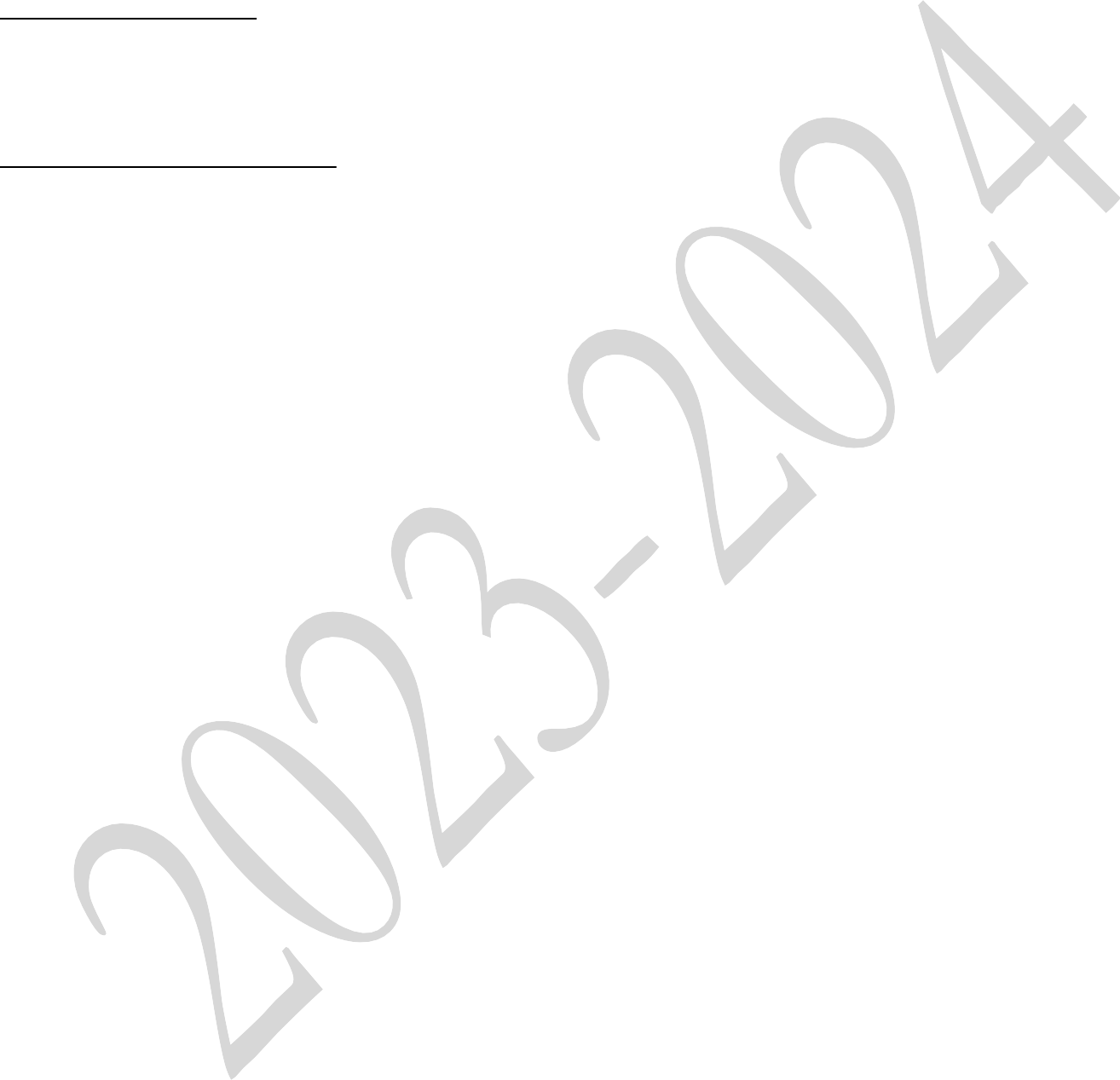 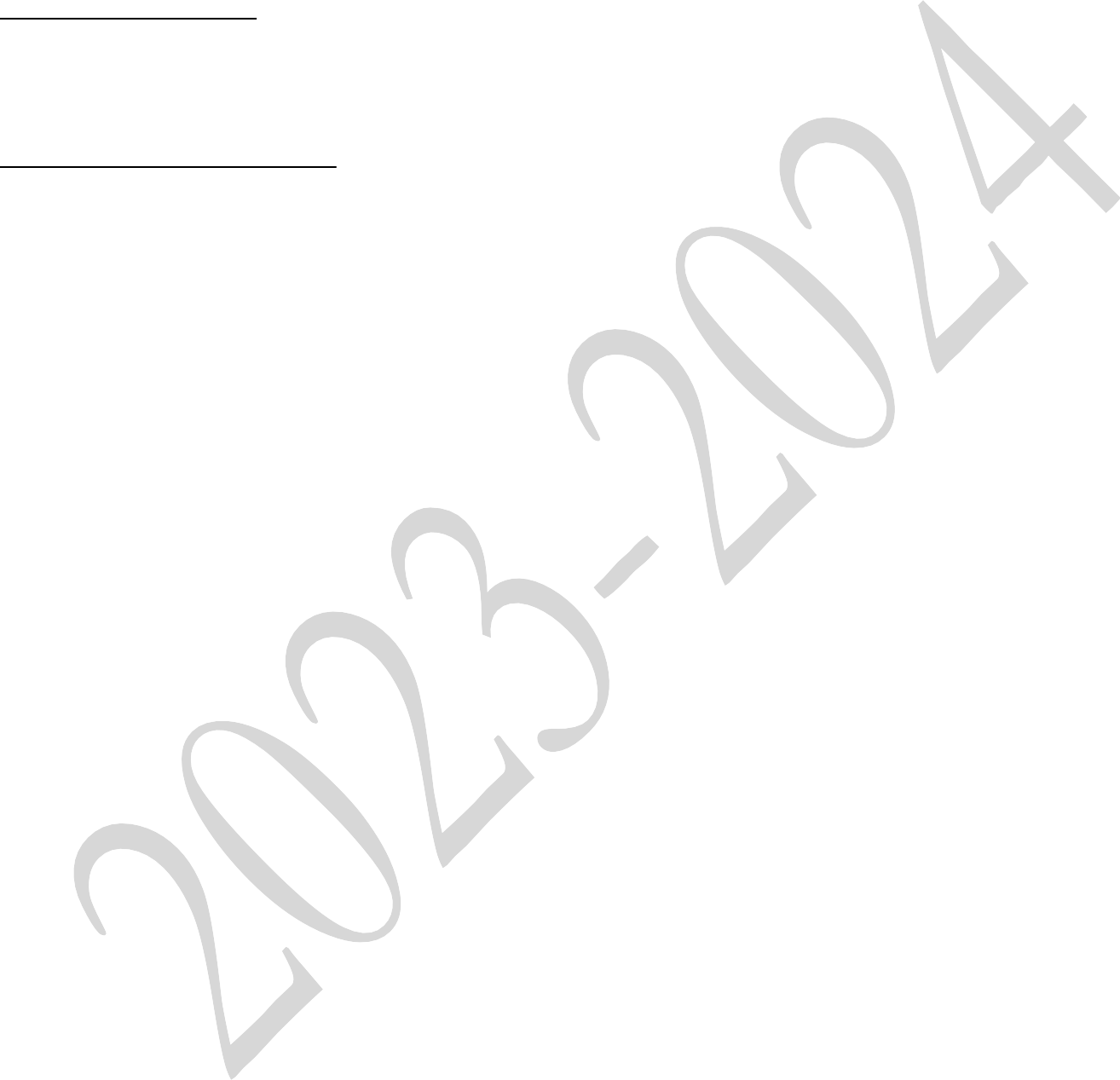 ENGL 1013 Composition IENGL 1023 Composition IICOMM 1313 Public SpeakingCSES 3023 Crop, Soil and Environmental Sciences ColloquiumUS History or Government: 3 hoursHIST 2003 or HIST 2013 or PLSC 2003Mathematics and Computer Science: 6 hoursMATH 1203 College Algebra or higher level MATHASTM 2903 AHES Application of Microcomputers ORSTAT 2303 Principles of StatisticsPhysical and Biological Sciences: 15-19 hoursBIOL 1543 Principles of BiologyBIOL 1541L Principles of Biology LabCHEM 2613 Organic Physiological ChemistryCHEM 2611L Organic Physiological Chemistry LabANSC 3123 Principles of Genetics ORPOSC 3123 Principles of Genetics ORBIOL 2323 General Genetics Select one CHEM group (4-8 hours)CHEM 1073 Fundamentals of ChemistryCHEM 1071L Fundamentals of Chemistry Lab ORCHEM 1103 University Chemistry ICHEM 1101L University Chemistry I Lab ANDCHEM 1123 University Chemistry IICHEM 1121L University Chemistry II LabFine Arts/Humanities: 6 hours2Choose 3 hours from Fine Arts and 3 hours from Humanities:Social Sciences: 9 hours2AGEC 1103 Principles Agri MicroeconomicsChoose 6 hours from Social Sciences:Crop Science Core: 30 hoursCSES 1011 Introduction to CSESCSES 2052 Professional Development in CSESCSES 1203 Introduction to Plant SciencesCSES 2103 Crop ScienceCSES 2101L Crop Science LabCSES 2203 Soil ScienceCSES 2201L Soil Science LabCSES 4013 Advanced Crop ScienceCSES 4224 Soil FertilityCSES 4143 Principles of Weed ControlENTO 3013 Introduction to EntomologyPLPA 3003 Principles of Plant PathologyCrop Science Electives: 21 hoursChoose 21 hours from the following:CSES 3214 Soil Resources and Nutrient CyclesCSES 3312 Cotton ProductionCSES 3322 Soybean ProductionCSES 3332 Rice ProductionCSES 3342 Cereal Grain ProductionCSES 3703 Precision AgricultureENSC 3003 Introduction to Water ScienceENSC 3263 Soil and Water ConservationENSC 3603 GIS for Environmental ScienceCSES 4103 Plant BreedingCSES 4133 Ecology and Morphology of Weedy and Invasive Plants ORCSES 4143 Principles of Weed ControlENTO 4123 Insect Pest ManagementPLPA 4223 Plant Disease ControlPLPA 4333 Biotechnology in AgricultureCSES 462V Internship (3 hours)CSES 400V Special Problems (3 hours)3General Electives: 13-17 hoursOTHER REQUIREMENTS FOR A B.S.A. DEGREE120 total semester hours of which:9 hrs outside the CSES department but within the Bumpers College 40 semester hours in upper division courses2.00 or higher GPA1 UNIV 1001 University Perspectives is required for new freshmen or transfers with less than 24 hours.2 See student degree audit for approved course list3 One 3-hr study abroad course may be used in fulfilling the Crop Science Electives requirement. Student should contact their academic advisor for more information.8/1/2023Check for completionCourse I. D.:Course Name:☐☐Check for completionCourse I. D.:Course Name:☐☐Check for completionCourse I. D.:Course Name:☐☐☐☐☐☐☐